Next Sunday –  13th October 17th Sunday after Trinity  - Harvest Sunday Eucharists – Prayer and healing ministry is now routinely available during Communion at the back of the churchFavourite Hymn Requests There is a list at the back of the church for your favourite hymns.So far, we have a few requests!Please feel free to add some more – the organist is very keen to hear from you!Sunday 20th October AGM after the service – please can you have relevant reports ready and a copy sent to Angela. Any matters of AOCB need to be sent to Angela also, asap.Saturday 12th OctoberLabyrinth – official opening10.30 Lennox park followed by coffee in Gavin’s Mill.  All very welcome.Bible Study – Brocken – TV Drama Series Starts here Wednesday 23th October alt weeks for six weeksAt St Andrew’s, Bishopbriggs and All Saints.Please let me know if you are interested.  PLEASE PASS INFORMATION FOR NOTICES TO Andrea BY THE THURSDAY OF ANY WEEkTel: 0141 942 0029 Email: andreahagenbuch@outlook.comCopy link to TweetEmbed TweetA WARM WELCOME IS EXTENDED TO ALL VISITORS. PLEASE SIGN THE VISITORS BOOK AT THE BACK OF THE CHURCH. WE'D BE GRATEFUL, TOO, IF YOU WOULD GIFT-AID ANY OFFERING. ASK THE PERSON WHO HANDED YOU THIS FOR A GIFT AID ENVELOPE. THANK YOU. EVERYONE IS INVITED TO TEA & COFFEE IN THE HALL AFTER THIS SERVICEif anyone wishes a visit from a priest, please contact ANDREA HAGENBUCH, 0141 942 0029  St Andrew’sScottish Episcopal Church,Park Road, Milngavie                         Sunday 6th October                                 16th Sunday after TrinitySt Andrew’sScottish Episcopal Church,Park Road, Milngavie                         Sunday 6th October                                 16th Sunday after TrinitySt Andrew’sScottish Episcopal Church,Park Road, Milngavie                         Sunday 6th October                                 16th Sunday after Trinity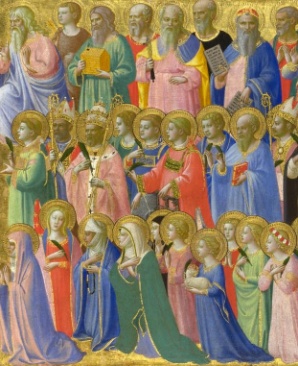 TodaySung Eucharist followed by refreshments in the HallTodaySung Eucharist followed by refreshments in the HallTodaySung Eucharist followed by refreshments in the HallTodaySung Eucharist followed by refreshments in the Hall OctoberMon  7Tues  810am Prayer Group 10am Prayer Group Wed  9  7.30 Book Group – Helen’s7.30 Book Group – Helen’s     Thurs  1010am said Holy Communion followed by coffee in Friendship House10am said Holy Communion followed by coffee in Friendship HouseFri   11Sat  1210.30 Labyrinth Opening Lennox Park10.30 Labyrinth Opening Lennox ParkSun  1310am Sung Eucharist for Harvest followed by Coffee in Hall10am Sung Eucharist for Harvest followed by Coffee in Hall